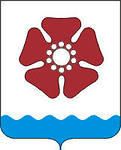 КОНТРОЛЬНО-СЧЕТНАЯ ПАЛАТА МУНИЦИПАЛЬНОГО ОБРАЗОВАНИЯ «СЕВЕРОДВИНСК»г. Северодвинск, 164501                                                                                        тел./факс: (8184)58 39 82, 58 39 85ул. Бойчука, д. 3, оф. 411                                                                                       е-mail: ksp77661@yandex.ru  Заключение № 60по проекту решения Совета депутатов Северодвинска «О согласовании предоставления в безвозмездное пользование муниципального имущества»18 ноября 2021 года	Настоящее заключение подготовлено Контрольно-счетной палатой Северодвинска в соответствии с Федеральным законом от 07.02.2011 № 6-ФЗ «Об общих принципах организации и деятельности контрольно-счетных органов субъектов Российской Федерации и муниципальных образований», Положением о Контрольно-счетной палате муниципального образования «Северодвинск», утвержденным решением Совета депутатов Северодвинска от 28.11.2013 № 34, письмом Совета депутатов Северодвинска № 02-11/477 от 16.11.2021 по проекту решения Совета депутатов Северодвинска «О согласовании предоставления в безвозмездное пользование муниципального имущества» (далее – проект решения), внесенного Главой Северодвинска.Контрольно-счетная палата Северодвинска, рассмотрев проект решения, пояснительную записку, информацию, представленную Комитетом по управлению муниципальным имуществом Администрации Северодвинска, отмечает, что принятие проекта решения не потребует отмены, изменения, дополнения, приостановления действующих муниципальных правовых актов. Согласно пояснительной записке принятие проекта решения не повлечет дополнительных ассигнований из местного бюджета и не приведет к изменению прогнозного объема неналоговых доходов местного бюджета на 2021 год. Таким образом, проведение финансово-экономической экспертизы проекта решения не требуется. Вместе с тем, положения проекта решения относятся к порядку управления и распоряжения имуществом, находящимся в муниципальной собственности, контроль за соблюдением которого относится к полномочиям Контрольно-счетной палаты Северодвинска, в связи с чем подготовлено настоящее заключение.Проектом решения предлагается согласовать предоставление в безвозмездное пользование территориальному органу министерства природных ресурсов и лесопромышленного комплекса Архангельской области – Управление лесничествами (далее – Управление лесничествами) нежилого помещения площадью 58,1 кв. м, расположенного по адресу: г. Северодвинск, ул. Лесная, д. 25А, сроком на пять лет.В соответствии с пунктом 5.1.6 Положения о порядке распоряжения муниципальным имуществом при передаче его в пользование, утвержденного решением Совета депутатов Северодвинска от 26.02.2009 № 34 (далее – Положение № 34), муниципальное имущество может быть передано в безвозмездное пользование органам государственной власти субъектов Российской Федерации.  Согласно статье 29 закона Архангельской области от 20.05.2009 № 19-3-ОЗ «О Правительстве Архангельской области и иных исполнительных органов государственной власти Архангельской области» Управление лесничествами является органом государственной власти Архангельской области.В соответствии с пунктом 5.5 Положения № 34 Управление лесничествами на основании заключенного договора безвозмездного пользования обязано заключить с обслуживающей организацией (балансодержателем) или управляющей организацией договор на возмещение экономически обоснованных затрат по эксплуатационному обслуживанию здания (помещения), территории и оплате коммунальных услуг.Принятие проекта решения не противоречит действующему законодательству Российской Федерации и муниципальным правовым актам муниципального образования «Северодвинск», в связи с чем проект решения поддерживается.Председатель	            	                                                                 Р.В. ЖириковСтепочкина Е.А.511366